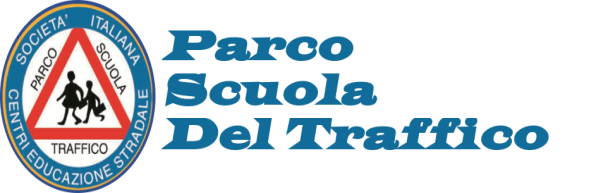 Allegato AScheda AdesioneConcorso“Premio S.I.C.E.S. per la Sicurezza Stradale”Terza Edizione a.s. 2021/2022(da compilare in word ed inoltrare in formato pdf con firma digitale entro il 8 aprile 2022 )Il Dirigente Scolastico______________________La partecipazione al concorso è considerata quale accettazione integrale del presente regolamento.  I dati personali dei partecipanti saranno trattati ai sensi del Regolamento generale sulla protezione dei dati - Regolamento (UE) 2016/679 del Parlamento europeo e del Consiglio del 27 aprile 2016.Istituto ScolasticoTipologia (specificare se scuola dell’infanzia o scuola primaria)Codice meccanograficoCittàIndirizzo email scuolaTelefono scuolaIndirizzo Pec scuolaDocente referenteCellulare docente referenteEmail docente referenteNumero studenti coinvoltiClasse di appartenenzaTipologia di lavoro trasmessoTitolo lavoro trasmesso